РЕШЕНИЕРассмотрев  проект решения о внесении изменений в Решение Городской Думы Петропавловск-Камчатского городского округа от 27.11.2015 № 365-нд              «О налоге на имущество  физических лиц на  территории  Петропавловск-Камчатского городского округа», внесенный исполняющим полномочия Главы Петропавловск-Камчатского городского округа Ивановой Ю.Н., в соответствии с Федеральным законом от 30.09.2017 № 286-ФЗ «О внесении изменений в часть вторую Налогового кодекса Российской Федерации и отдельные  законодательные акты Российской Федерации», статьей 28 Устава Петропавловск-Камчатского городского округа, Городская Дума Петропавловск-Камчатского городского округаРЕШИЛА:1. Принять Решение о внесении изменений в Решение Городской Думы Петропавловск-Камчатского городского округа от 27.11.2015 № 365-нд «О налоге  на имущество физических лиц на территории Петропавловск-Камчатского городского округа». 2. Направить принятое Решение Главе Петропавловск-Камчатского городского округа для подписания и обнародования.РЕШЕНИЕот 29.11.2017 № 14-ндО внесении изменений в Решение Городской Думы Петропавловск-Камчатского городского округа от 27.11.2015 № 365-нд «О налоге наимущество  физических лиц на территории  Петропавловск-Камчатского городского округа»Принято Городской Думой Петропавловск-Камчатского городского округа(решение от 29.11.2017 № 45-р)1. В статье 3:1) пункт 2 части 1 изложить в следующей редакции:«2) квартира, комната;»;2) часть 2 изложить в следующей редакции:«2. Дома и жилые строения, расположенные на земельных участках, предоставленных для ведения личного подсобного, дачного хозяйства, огородничества, садоводства, индивидуального жилищного строительства, относятся к жилым домам.».2. В статье 4 слова «государственном кадастре недвижимости» заменить словами «Едином государственном реестре недвижимости».3. В пункте 1 статьи 6:1) подпункт «а» изложить в следующей редакции:«а) жилых домов, квартир, комнат;»;2) подпункт «в» изложить в следующей редакции:«в) единых недвижимых комплексов, в состав которых входит хотя бы один жилой дом;».4. Настоящее Решение вступает в силу с 01.01.2018, но не ранее чем по истечении 1 месяца со дня официального опубликования и не ранее 1 числа очередного налогового периода.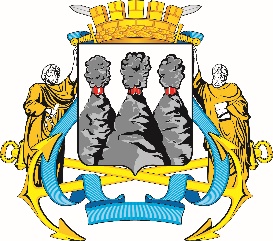 ГОРОДСКАЯ ДУМАПЕТРОПАВЛОВСК-КАМЧАТСКОГО ГОРОДСКОГО ОКРУГАот 29.11.2017 № 45-р3-я сессияг.Петропавловск-КамчатскийО принятии решения о внесении изменений в Решение Городской Думы Петропавловск-Камчатского городского округа от 27.11.2015                  № 365-нд «О налоге на имущество  физических лиц на территории  Петропавловск-Камчатского городского округа»Председатель Городской Думы Петропавловск-Камчатского городского округа Г.В. Монахова ГОРОДСКАЯ ДУМАПЕТРОПАВЛОВСК-КАМЧАТСКОГО ГОРОДСКОГО ОКРУГАГлава Петропавловск-Камчатского городского округа                                                                                                         В.Ю. Иваненко